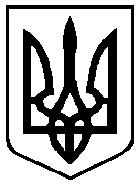 ПЕТРІВСЬКА СІЛЬСЬКА РАДАВИШГОРОДСЬКОГО РАЙОНУ КИЇВСЬКОЇ ОБЛАСТІВИКОНАВЧИЙ КОМІТЕТ«24» червня 2021 року                                                                                      № 320                                                   РІШЕННЯПро присвоєння поштової  адреси     	Розглянувши заяву Ісаєнка Вадима Володимировича про присвоєння поштової адреси закінченому будівництвом об’єкту, Декларацію про готовність до експлуатації об'єкта, зареєстровану Департаментом державної архітектурно-будівельної інспекції у Київській області за №КС101210411295, враховуючи статтю 263 Закону України «Про регулювання містобудівної діяльності», керуючись статтею 59 Закону України «Про місцеве самоврядування в Україні», виконавчий комітет сільської ради ВИРІШИВ:1. Присвоїти завершеному будівництвом житловому будинку загальною площею – 152,0 кв.м, житловою – 46,8 кв.м, який розташований на земельній ділянці кадастровий номер: 3221886001:03:227:6027, поштову адресу: Київська область, Вишгородський район, село Нові Петрівці, вулиця Ірпінська, будинок 2-А.2. Ісаєнку Вадиму Володимировичу:2.1. Забезпечити використання земельної ділянки в межах, встановлених в натурі (на місцевості) в порядку, передбаченому наказом Державного комітету України із земельних ресурсів від 18.05.2010 №376 «Про затвердження Інструкції про встановлення (відновлення) меж земельних ділянок в натурі (на місцевості) та їх закріплення межовими знаками». Встановити номерний знак на об’єкті у відповідності до існуючих стандартів.3.Контроль за виконанням цього рішення покласти на Петровську Т.В., секретаря виконавчого комітету.Сільський голова                                                 Радіон СТАРЕНЬКИЙ
